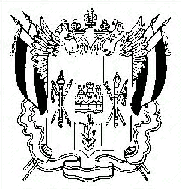 УКАЗГУБЕРНАТОРАРОСТОВСКОЙ ОБЛАСТИот 31.05.2017 № 46г. Ростов-на-ДонуВ редакции указов Губернатора Ростовской области от 24.06.2019 № 52,
от 29.11.2019 № 93О некоторых вопросах уведомления
представителя нанимателя о выполнении иной оплачиваемой работыВ соответствии с частью 2 статьи 14 Федерального закона от 27.07.2004 
№ 79-ФЗ «О государственной гражданской службе Российской 
Федерации», в целях надлежащей организации работы по предотвращению конфликта интересов в Правительстве Ростовской области и иных органах исполнительной власти Ростовской области:1. Утвердить Порядок уведомления лицами, замещающими 
отдельные должности государственной гражданской службы Ростовской области, 
о выполнении иной оплачиваемой работы согласно приложению.2. Управлению по противодействию коррупции при Губернаторе Ростовской области рассматривать поступившие уведомления об иной оплачиваемой работе на предмет наличия конфликта интересов.3. Органам исполнительной власти Ростовской области обеспечить принятие своих правовых актов, определяющих порядок уведомления лицами, замещающими должности государственной гражданской службы 
Ростовской области, назначение на которые и освобождение от которых осуществляется руководителем соответствующего органа исполнительной власти Ростовской области, о выполнении иной оплачиваемой работы.4. Контроль за исполнением настоящего указа возложить на министра по вопросам обеспечения безопасности и противодействия коррупции в Ростовской области Жеухина О.А.          Первый заместитель Губернатора Ростовской области   						     И.А. ГуськовУказ вносит управление по противодействию коррупции при Губернаторе Ростовской областиПриложениек указу Губернатора Ростовской областиот 31.05.2017 № 46ПОРЯДОКуведомления лицами, замещающими 
отдельные должности государственной гражданской службы 
Ростовской области, о выполнении иной оплачиваемой работы1. Настоящий Порядок устанавливает правила уведомления лицами, замещающими должности государственной гражданской службы Ростовской области (далее – гражданская служба), назначение на которые и освобождение 
от которых осуществляются Губернатором Ростовской области, заместителем Губернатора Ростовской области – руководителем аппарата Правительства Ростовской области, а в случае, если указанная должность вакантна или лицо, ее замещающее, отсутствует, – заместителем Губернатора Ростовской области, который в соответствии с распределением обязанностей между заместителями Губернатора Ростовской области рассматривает вопросы, закрепленные за заместителем Губернатора Ростовской области – руководителем аппарата Правительства Ростовской области (далее – гражданские служащие), Губернатора Ростовской области или лица, им уполномоченного (далее – представитель нанимателя) о выполнении иной оплачиваемой работы.2. К иной оплачиваемой работе относится работа, которая выполняется 
гражданским служащим на основании трудового и (или) гражданско-правового договора (договоров).3. Выполнение иной оплачиваемой работы не должно приводить
к конфликту интересов при замещении должностей гражданской службы, указанных в пункте 1 настоящего Порядка (далее – должности гражданской службы).4. Уведомление о намерении выполнять иную оплачиваемую работу 
(далее – уведомление) составляется гражданским служащим в письменном 
виде по форме согласно приложению № 1 к настоящему Порядку.5. Гражданские служащие уведомляют о намерении выполнять иную оплачиваемую работу до начала ее выполнения. Лица, при назначении
на должность гражданской службы, выполняющие иную оплачиваемую работу, уведомляют об этом представителя нанимателя в соответствии с настоящим Порядком в день назначения на должность гражданской службы.6. В случае изменения сведений, содержащихся в уведомлении, в том 
числе истечении срока договора о выполнении иной оплачиваемой работы, гражданский служащий обязан уведомить представителя нанимателя
в соответствии с настоящим Порядком.7. Уведомление подается в управление по противодействию коррупции
при Губернаторе Ростовской области (далее – управление по противодействию коррупции).8. Регистрация уведомления осуществляется работниками управления
по противодействию коррупции в день поступления уведомления 
в журнале регистрации уведомлений представителя нанимателя об иной оплачиваемой работе (далее – журнал регистрации), составленном по форме согласно приложению № 2 к настоящему Порядку.9. Копия зарегистрированного в установленном порядке уведомления выдается гражданскому служащему на руки либо направляется по почте 
с уведомлением о получении. На копии уведомления, подлежащего 
передаче гражданскому служащему, ставится отметка «Уведомление зарегистрировано» с указанием даты и порядкового номера регистрации уведомления, фамилии, инициалов и должности работника управления
по противодействию коррупции, зарегистрировавшего данное уведомление.10. Управление по противодействию коррупции обеспечивает направление уведомления представителю нанимателя в течение пяти рабочих дней
с даты его поступления.11. Оригиналы уведомлений хранятся в управлении по противодействию коррупции в течение трех лет со дня их регистрации, после чего передаются
в архив.Начальник управлениядокументационного обеспеченияПравительства Ростовской области                                                Т.А. РодионченкоПриложение № 1к Порядку уведомления лицами, замещающими отдельные должности государственной гражданской службы Ростовской области, о выполнении иной оплачиваемой работы
________________________________________________________________(должность представителя нанимателя) от______________________________________________________________		(Ф.И.О.)Уведомлениео выполнении иной оплачиваемой работыВ соответствии с частью 2 статьи 14 Федерального закона от 27.07.2004 
№ 79-ФЗ «О государственной гражданской службе Российской Федерации» уведомляю Вас, что я,__________________________________________________,(Ф.И.О.)замещающий (ая) должность государственной гражданской службы Ростовской области___________________________________________________________________________________________________________________________________(полное наименование замещаемой должности государственной гражданской службы Ростовской области)с «______»___________20__ года по «______» ___________20__ года занимаюсь (намерен(а) заниматься)__________________________________оплачиваемой                              (педагогической, научной, творческой или иной деятельностью, указать какой)деятельностью, выполняя работу по   _____________________________________ 						                 (трудовому, гражданско-правовому договору)  заключенному с_______________________________________________________,                                     (наименование работодателя, другой стороны договора,_____________________________________________________________________ИНН организации, в случае заключения договора с физическим лицом, указываются его паспортные данные согласно договору и в соответствии с  законодательством о персональных данных)_____________________________________________________________________.Выполнение работы______________________________________________                                                                           (конкретная работа или трудовая функция, например: «по обучению студентов»)не повлечет за собой нарушения трудового распорядка по основному месту работы и конфликта интересов.При выполнении указанной работы обязуюсь соблюдать требования, предусмотренные статьями 17 и 18 Федерального закона от 27.07.2004 № 79-ФЗ «О государственной гражданской службе Российской Федерации».«_____»___________ 20__ года					___________________									               (подпись, расшифровка)Приложение № 2к Порядку уведомления лицами, замещающими отдельные должности государственной гражданской службы Ростовской области, о выполнении иной оплачиваемой работы
ЖУРНАЛ
регистрации уведомлений представителя нанимателя о выполнении иной оплачиваемой работыЖУРНАЛ
регистрации уведомлений представителя нанимателя о выполнении иной оплачиваемой работыЖУРНАЛ
регистрации уведомлений представителя нанимателя о выполнении иной оплачиваемой работыЖУРНАЛ
регистрации уведомлений представителя нанимателя о выполнении иной оплачиваемой работыЖУРНАЛ
регистрации уведомлений представителя нанимателя о выполнении иной оплачиваемой работыЖУРНАЛ
регистрации уведомлений представителя нанимателя о выполнении иной оплачиваемой работыЖУРНАЛ
регистрации уведомлений представителя нанимателя о выполнении иной оплачиваемой работыЖУРНАЛ
регистрации уведомлений представителя нанимателя о выполнении иной оплачиваемой работы№п/пФамилия, имя, отчество государственного гражданского служащего, представившего уведомлениеНаименование должности государственной гражданской службы лица, представившего уведомлениеДата поступления уведомления в управление по противодействию коррупции при Губернаторе Ростовской областиФамилия, имя, отчество работника управления по противодействию коррупции, принявшего уведомлениеДолжность работника управления по противодействию коррупции, зарегистрировавшего уведомлениеПодпись государственного гражданского служащего о получении копии уведомленияПримечание (без рассмотрения комиссией/
с учетом решения комиссии)12345678